МУНИЦИПАЛЬНОЕ ОБРАЗОВАНИЕ «БОГАШЕВСКОЕ СЕЛЬСКОЕ ПОСЕЛЕНИЕ»СОВЕТ БОГАШЕВСКОГО СЕЛЬСКОГО ПОСЕЛЕНИЯРЕШЕНИЕ      с. Богашево							                                                                                                                                            22.12.2016   №  29                                                                                                   68-ое собрание 3-го созываО внесении изменений и дополнений в решение Совета  «О внесении изменений и дополнений в решение Совета Богашевского сельского поселенияот 10.12.2015 г. № 38 «О  бюджете  Богашевского сельского поселения на 2016 год»          Рассмотрев проект о внесении изменений в решение Совета  Богашевского сельского поселения от 10.12.2015 г. № 38 «О бюджете  Богашевского сельского поселения на 2016 год», разработанный  Администрацией Богашевского сельского поселения и представленный Главой Богашевского сельского поселения, учитывая заключение социально - экономической комиссии Совета депутатов Богашевского сельского поселения,  в соответствии с Уставом муниципального образования «Богашевское сельское поселение», проведя процедуру открытого голосования,СОВЕТ БОГАШЕВСКОГО СЕЛЬСКОГО ПОСЕЛЕНИЯ РЕШИЛ:Внести изменения  в пункт 1 решения Совета Богашевского сельского поселения от 10.12.2015 № 38, путем принятия его в следующей редакции:              «1. Утвердить основные характеристики бюджета поселения на 2016 год:- общий объем  доходов  бюджета поселения в сумме   31 191,1 тыс. руб.; - общий объем расходов  бюджета поселения  в сумме 33 178,8 тыс. руб.;  - дефицит бюджета поселения в сумме  1 987,7 рублей.» Изложить часть 1 «Бюджет Богашевского сельского поселения» в новой редакции: «Утвердить основные характеристики бюджета поселения на 2016 год:- общий объем  доходов  бюджета поселения в сумме  31 191,1  тыс. руб.; - общий объем расходов  бюджета поселения  в сумме 33 178,8 тыс. руб.; -  дефицит бюджета поселения в сумме  1 987,7 тыс. рублей. 3.        Приложения  3,4 к решению Совета Богашевского сельского поселения от 10.12.2015 г. № 38 «О бюджете Богашевского сельского поселения на 2016 год» изложить в новой редакции (прилагается).Считать утратившим силу приложения  3,4 к решению Совета Богашевского сельского поселения от 10.12.2015 г. № 38 «О бюджете Богашевского сельского поселения на 2016 год» с даты подписания и опубликования настоящего решения.Направить настоящее решение Главе Богашевского сельского поселения для подписания и опубликования в печатном средстве массовой информации официального издания «Информационный бюллетень Богашевского сельского поселения» и разместить на официальном информационном сайте Богашевского сельского поселения в сети «интернет» (адрес сайта htpp:// www.bogashovo.tomsk.ru).Настоящее решение вступает в силу с даты его подписания и регистрации в установленном законом порядке.Контроль за исполнением настоящего решения возложить на Председателя Совета Богашевского сельского поселения В.И. Гауэра.Председатель СоветаБогашевского сельского поселения                                                                   В.И. ГауэрГлава Богашевского сельского поселения                                                А.В. МазуренкоЕлена Васильевна Иванова, 931-193, в дело № 01-02Приложение 3 к решению о бюджете на 2015  год, утвержденному решением Совета Богашевского сельского поселенияот 10.12.2015 № 38Таблица 1Приложение 4к решению Совета Богашевского сельского поселения от 10.12.2015 № 00Таблица 1Объем межбюджетных трансфертов бюджету Богашевского сельского поселения из бюджета Томского района на 2016 год    	(тыс. руб.)Распределение бюджетных ассигнований по разделам, подразделам, целевым статьям (группам и подгруппам) видов расходов классификации расходов бюджетов в ведомственной структуре расходов  бюджета Богашевского сельского поселения на 2016 год Распределение бюджетных ассигнований по разделам, подразделам, целевым статьям (группам и подгруппам) видов расходов классификации расходов бюджетов в ведомственной структуре расходов  бюджета Богашевского сельского поселения на 2016 год Распределение бюджетных ассигнований по разделам, подразделам, целевым статьям (группам и подгруппам) видов расходов классификации расходов бюджетов в ведомственной структуре расходов  бюджета Богашевского сельского поселения на 2016 год Распределение бюджетных ассигнований по разделам, подразделам, целевым статьям (группам и подгруппам) видов расходов классификации расходов бюджетов в ведомственной структуре расходов  бюджета Богашевского сельского поселения на 2016 год Распределение бюджетных ассигнований по разделам, подразделам, целевым статьям (группам и подгруппам) видов расходов классификации расходов бюджетов в ведомственной структуре расходов  бюджета Богашевского сельского поселения на 2016 год Распределение бюджетных ассигнований по разделам, подразделам, целевым статьям (группам и подгруппам) видов расходов классификации расходов бюджетов в ведомственной структуре расходов  бюджета Богашевского сельского поселения на 2016 год (тыс.руб.)Наименование КВСРКФСРЦСРВРСуммаВ С Е Г О33 178,8Администрация Богашевского сельского поселения93033 178,8Общегосударственные вопросы93001009 028,1Функционирование высшего должностного лица субъекта Российской Федерации и муниципального образования93001021 032,6Непрограммное направление расходов930010299000000001 032,6Руководство и управление в сфере установленных функций органов государственной власти субъектов Российской Федерации  и органов местного самоуправления930010299001000001 032,6Расходы на выплаты персоналу в целях обеспечения выполнения функций государственными (муниципальными) органами, казенными учреждениями, органами управления государственными внебюджетными фондами930010299001000001001 032,6Расходы на выплаты персоналу государственных (муниципальных) органов930010299001000001201 032,6Функционирование законодательных (представительных) органов государственной власти и представительных органов муниципальных образований9300103382,8Непрограммное направление расходов93001039900000000382,8Руководство и управление в сфере установленных функций органов государственной власти субъектов Российской Федерации  и органов местного самоуправления93001039900100000146,7Расходы на выплаты персоналу в целях обеспечения выполнения функций государственными (муниципальными) органами, казенными учреждениями, органами управления государственными внебюджетными фондами93001039900100000100116,0Расходы на выплаты персоналу государственных (муниципальных) органов93001039900100000120116,0Закупка товаров, работ и услуг для обеспечения государственных (муниципальных) нужд9300103990010000020030,7Иные закупки товаров, работ и услуг для обеспечения государственных (муниципальных) нужд9300103990010000024030,7Председатель представительного органа муниципального образования93001039900100090236,1Расходы на выплаты персоналу в целях обеспечения выполнения функций государственными (муниципальными) органами, казенными учреждениями, органами управления государственными внебюджетными фондами93001039900100090100223,5Расходы на выплаты персоналу государственных (муниципальных) органов93001039900100090120223,5Закупка товаров, работ и услуг для обеспечения государственных (муниципальных) нужд9300103990010009020012,6Иные закупки товаров, работ и услуг для обеспечения государственных (муниципальных) нужд9300103990010009024012,6Функционирование Правительства Российской Федерации, высших исполнительных органов государственной власти субъектов Российской Федерации, местных администраций93001046 827,2Непрограммное направление расходов930010499000000006 827,2Руководство и управление в сфере установленных функций органов государственной власти субъектов Российской Федерации  и органов местного самоуправления930010499001000006 827,2Расходы на выплаты персоналу в целях обеспечения выполнения функций государственными (муниципальными) органами, казенными учреждениями, органами управления государственными внебюджетными фондами930010499001000001004 767,4Расходы на выплаты персоналу государственных (муниципальных) органов930010499001000001204 767,4Закупка товаров, работ и услуг для обеспечения государственных (муниципальных) нужд930010499001000002002 021,3Иные закупки товаров, работ и услуг для обеспечения государственных (муниципальных) нужд930010499001000002402 021,3Иные бюджетные ассигнования9300104990010000080038,5Уплата налогов, сборов и иных платежей9300104990010000085038,5Другие общегосударственные вопросы9300113785,5Непрограммное направление расходов93001139900000000785,5Реализация государственных функций, связанных с общегосударственным управлением93001139900000100526,7Оценка недвижимости, признание прав и регулирование отношений по государственной (муниципальной) собственности9300113990000011012,0Закупка товаров, работ и услуг для обеспечения государственных (муниципальных) нужд930011399000011020012,0Иные закупки товаров, работ и услуг для обеспечения государственных (муниципальных) нужд9300113990000011024012,0Выполнение других обязательств государства93001139900000120514,7Закупка товаров, работ и услуг для обеспечения государственных (муниципальных) нужд93001139900000120200497,2Иные закупки товаров, работ и услуг для обеспечения государственных (муниципальных) нужд93001139900000120240497,2Иные бюджетные ассигнования9300113990000012080017,5Уплата налогов, сборов и иных платежей9300113990000012085017,5Резервные фонды местных администраций93001139900000700241,9Фонд непредвиденных расходов Администрации Томского района93001139900000710150,0Социальное обеспечение и иные выплаты населению9300113990000710300150,0Иные выплаты населению93001139900000710360150,0Фонд непредвиденных расходов Администрации поселения9300113990000073091,9Закупка товаров, работ и услуг для обеспечения государственных (муниципальных) нужд9300113990000073020051,9Иные закупки товаров, работ и услуг для обеспечения государственных (муниципальных) нужд9300113990000073024051,9Социальное обеспечение и иные выплаты населению930011399000073030040,0Иные выплаты населению9300113990000073036040,0Исполнение судебных актов9300113990030000016,9Иные бюджетные ассигнования9300113990030000080016,9Исполнение судебных актов9300113990030000083016,9Национальная оборона9300200179,0Мобилизационная и вневойсковая подготовка9300203179,0Муниципальная программа "Эффективное управление региональными финансами и совершенствование межбюджетных отношений в Томском районе"93002037300000000179,0Подпрограмма "Совершенствование межбюджетных отношений в Томском районе"93002037310000000179,0Основное мероприятие "Обеспечение осуществления в муниципальных образованиях Томского района передаваемых Российской Федерацией органам местного самоуправления полномочий по первичному воинскому учету на территориях, где отсутствуют военные комиссариаты"93002037310051180179,0Расходы на выплаты персоналу в целях обеспечения выполнения функций государственными (муниципальными) органами, казенными учреждениями, органами управления государственными внебюджетными фондами93002037310051180100174,0Расходы на выплаты персоналу государственных (муниципальных) органов93002037310051180120174,0Закупка товаров, работ и услуг для обеспечения государственных (муниципальных) нужд930020373100511802005,0Иные закупки товаров, работ и услуг для обеспечения государственных (муниципальных) нужд930020373100511802405,0Национальная безопасность и правоохранительная деятельность930030083,5Защита населения и территории от чрезвычайных ситуаций природного и техногенного характера, гражданская оборона930030983,5Непрограммное направление расходов9300309990000000083,5Мероприятия по предупреждению и ликвидации последствий чрезвычайных ситуаций и стихийных бедствий9300309990000020036,0Закупка товаров, работ и услуг для обеспечения государственных (муниципальных) нужд9300309990000020020036,0Иные закупки товаров, работ и услуг для обеспечения государственных (муниципальных) нужд9300309990000020024036,0Резервные фонды местных администраций9300309990000070047,5Резервный фонд Администрации Томского района по предупреждению и ликвидации чрезвычайных ситуаций и последствий стихийных бедствий9300309990000072047,5Закупка товаров, работ и услуг для обеспечения государственных (муниципальных) нужд9300309990000072020047,5Иные закупки товаров, работ и услуг для обеспечения государственных (муниципальных) нужд9300309990000072024047,5Национальная экономика93004003 504,1Дорожное хозяйство (дорожные фонды)93004093 046,1Муниципальная программа "Улучшение комфортности проживания на территории Томского района на 2016-2020 годы"93004097800000000730,0Подпрограмма "Обеспечение безопасных условий проживания на территории муниципального образования "Томский район""93004097840000000730,0Основное мероприятие "Содержание автомобильных дорог вне границ населенных пунктов в границах муниципального района"93004097848000000630,0Закупка товаров, работ и услуг для обеспечения государственных (муниципальных) нужд93004097848000000200630,0Иные закупки товаров, работ и услуг для обеспечения государственных (муниципальных) нужд93004097848000000240630,0Основное мероприятие "Повышение безопасности участников дорожного движения на автомобильных дорогах муниципального образования "Томский район"93004097848100000100,0Закупка товаров, работ и услуг для обеспечения государственных (муниципальных) нужд93004097848100000200100,0Иные закупки товаров, работ и услуг для обеспечения государственных (муниципальных) нужд93004097848100000240100,0Непрограммное направление расходов930040999000000002 316,1Дорожное хозяйство930040999000004002 316,1Содержание автомобильных дорог в границах населенных пунктов930040999000004112 316,1Закупка товаров, работ и услуг для обеспечения государственных (муниципальных) нужд930040999000004112002 316,1Иные закупки товаров, работ и услуг для обеспечения государственных (муниципальных) нужд930040999000004112402 316,1Другие вопросы в области национальной экономики9300412458,0Непрограммное направление расходов93004129900000000458,0Резервные фонды исполнительного органа государственной власти субъекта Российской Федерации93004129900200000370,0Закупка товаров, работ и услуг для обеспечения государственных (муниципальных) нужд93004129900200000200370,0Иные закупки товаров, работ и услуг для обеспечения государственных (муниципальных) нужд93004129900200000240370,0Мероприятия по землеустройству и землепользованию9300412990000042288,0Закупка товаров, работ и услуг для обеспечения государственных (муниципальных) нужд9300412990000042220088,0Иные закупки товаров, работ и услуг для обеспечения государственных (муниципальных) нужд9300412990000042224088,0Жилищно-коммунальное хозяйство930050010 959,0Жилищное хозяйство93005016 106,2Муниципальная программа  "Улучшение комфортности проживания на территории Томского района на 2016-2020 годы"930050178000000005 857,2Подпрограмма "Обеспечение безопасных условий проживания на территории муниципального образования "Томский район""930050178400000005 857,2Основное мероприятие "Повышение безопасности проживания населения на территории муниципального образования "Томский район"930050178480000005 857,2Обеспечение мероприятий по переселению граждан из аварийного жилищного фонда, в том числе переселению граждан из аварийного жилищного фонда с учетом необходимости развития малоэтажного жилищного строительства за счет средств Фонда содействия реформированию жилищно-коммунального хозяйства930050178485095025 811,5Бюджетные инвестиции930050178485095024005 811,5Бюджетные инвестиции в объекты государственной собственности федеральным государственным учреждениям930050178485095024105 811,5Обеспечение мероприятий по переселению граждан из аварийного жилищного фонда, в том числе переселению граждан из аварийного жилищного фонда с учетом необходимости развития малоэтажного жилищного строительства за счет средств областного бюджета9300501784850960245,7Бюджетные инвестиции9300501784850960240045,7Бюджетные инвестиции в объекты государственной собственности федеральным государственным учреждениям9300501784850960241045,7Непрограммное направление расходов93005019900000000249,0Прочие мероприятия в области жилищного хозяйства9300501990000051299,0Закупка товаров, работ и услуг для обеспечения государственных (муниципальных) нужд9300501990000051220099,0Иные закупки товаров, работ и услуг для обеспечения государственных (муниципальных) нужд9300501990000051224099,0Капитальный ремонт (ремонт) муниципального жилищного фонда93005019900000513150,0Закупка товаров, работ и услуг для обеспечения государственных (муниципальных) нужд93005019900000513200150,0Иные закупки товаров, работ и услуг для обеспечения государственных (муниципальных) нужд93005019900000513240150,0Коммунальное хозяйство93005023 221,7Непрограммное направление расходов930050299000000003 221,7Мероприятия в области коммунального хозяйства930050299000005202 193,3Капитальный ремонт (ремонт) объектов коммунального хозяйства930050299000005211 221,5Закупка товаров, работ и услуг для обеспечения государственных (муниципальных) нужд930050299000005212001 221,5Иные закупки товаров, работ и услуг для обеспечения государственных (муниципальных) нужд930050299000005212401 221,5Прочие мероприятия в области коммунального хозяйства93005029900000522816,8Закупка товаров, работ и услуг для обеспечения государственных (муниципальных) нужд93005029900000522200816,8Иные закупки товаров, работ и услуг для обеспечения государственных (муниципальных) нужд93005029900000522240816,8Прочие мероприятия в области коммунального хозяйства93005029900000522100,0Капитальные вложения в объекты государственной (муниципальной) собственности93005029900000522400100,0Бюджетные инвестиции в объекты государственной собственности федеральным государственным учреждениям93005029900000522410100,0Строительство станции водоподготовки в с. Лучаново Томского района Томской области9300502990000052855,0Капитальные вложения в объекты государственной (муниципальной) собственности9300502990000052840055,0Бюджетные инвестиции в объекты государственной собственности федеральным государственным учреждениям9300502990000052841055,0Резервные фонды местных администраций93005029900000700828,4Фонд непредвиденных расходов Администрации Томского района93005029900000710600,0Закупка товаров, работ и услуг для обеспечения государственных (муниципальных) нужд93005029900000710200600,0Иные закупки товаров, работ и услуг для обеспечения государственных (муниципальных) нужд93005029900000710240600,0Резервный фонд Администрации Томского района по предупреждению и ликвидации чрезвычайных ситуаций и последствий стихийных бедствий93005029900000710228,4Закупка товаров, работ и услуг для обеспечения государственных (муниципальных) нужд93005029900000710200228,4Иные закупки товаров, работ и услуг для обеспечения государственных (муниципальных) нужд93005029900000710240228,4Резервные фонды исполнительного органа государственной власти субъекта Российской Федерации93005029900200000200,0Закупка товаров, работ и услуг для обеспечения государственных (муниципальных) нужд93005029900200000200200,0Иные закупки товаров, работ и услуг для обеспечения государственных (муниципальных) нужд93005029900200000240200,0Благоустройство93005031 631,1Непрограммное направление расходов930050399000000001 631,1Благоустройство930050399000005301 631,1Уличное освещение 930050399000005311 458,8Закупка товаров, работ и услуг для обеспечения государственных (муниципальных) нужд930050399000005312001 458,8Иные закупки товаров, работ и услуг для обеспечения государственных (муниципальных) нужд930050399000005312401 458,8Прочие мероприятия по благоустройству93005039900000534172,3Закупка товаров, работ и услуг для обеспечения государственных (муниципальных) нужд93005039900000534200172,3Иные закупки товаров, работ и услуг для обеспечения государственных (муниципальных) нужд93005039900000534240172,3Культура и кинематография93008008 054,5Культура93008018 054,5Муниципальная программа "Социальное развитие Томского района на 2016-2020 годы"93008017600000000400,0Подпрограмма "Развитие культуры, искусства и туризма на территории муниципального образования "Томский район"93008017610000000400,0Ведомственная целевая программа "Развитие культурно - досуговой и профессиональной деятельности, направленной на творческую самореализацию населения Томского района"93008017616000000400,0Предоставление субсидий бюджетным, автономным учреждениям и иным некоммерческим организациям93008017616000000600400,0Субсидии бюджетным учреждениям 93008017616000000610400,0Непрограммное направление расходов930080199000000007 654,5Достижение целевых показателей по плану мероприятий ("дорожной карте") "Изменения в сфере культуры, направленные на повышение её эффективности", в части повышения заработной платы работников культуры муниципальных учреждений культуры930080199000406501 402,0Предоставление субсидий бюджетным, автономным учреждениям и иным некоммерческим организациям930080199000406506001 402,0Субсидии бюджетным учреждениям 930080199000406506101 402,0Оплата труда руководителей и специалистов муниципальных учреждений культуры и искусства в части выплат надбавок и доплат к тарифной ставке (должностному окладу)93008019900040660101,7Предоставление субсидий бюджетным, автономным учреждениям и иным некоммерческим организациям93008019900040660600101,7Субсидии бюджетным учреждениям 93008019900040660610101,7Учреждения культуры и мероприятия в сфере культуры930080199000008006 056,2Расходы на обеспечение деятельности сельских домов культуры930080199000008104 651,7Предоставление субсидий бюджетным, автономным учреждениям и иным некоммерческим организациям930080199000008106004 651,7Субсидии бюджетным учреждениям 930080199000008106104 651,7Организация библиотечного обслуживания населения, комплектование и обеспечение сохранности библиотечных фондов библиотек поселений930080199000008201 404,5Предоставление субсидий бюджетным, автономным учреждениям и иным некоммерческим организациям930080199000008206001 404,5Субсидии бюджетным учреждениям 930080199000008206101 404,5Резервные фонды исполнительного органа государственной власти субъекта Российской Федерации9300801990020000094,6Предоставление субсидий бюджетным, автономным учреждениям и иным некоммерческим организациям9300801990020000060094,6Субсидии бюджетным учреждениям 9300801990020000061094,6Социальная политика9301000319,0Социальное обеспечение населения9301003300,0Непрограммное направление расходов93010039900000000300,0Оказание помощи в ремонте и (или) переустройстве жилых помещений граждан, не состоящих на учете в качестве нуждающихся в улучшении жилищных условий и не реализовавших свое право на улучшение жилищных условий за счет средств федерального и областного бюджетов в 2009 и последующих годах, из числа: участников и инвалидов Великой Отечественной войны 1941-1945 годов; тружеников тыла военных лет; лиц, награжденных знаком "Жителю блокадного Ленинграда"; бывших несовершеннолетних узников концлагерей, вдов погибших участников Великой Отечественной войны  1941-1945 годов, не вступивших в повторный брак, на 2013 год и плановый период 2014 и 2015 годов93010039900040710150,0Социальное обеспечение и иные выплаты населению93010039900040710300150,0Иные выплаты населению93010039900040710360150,0Софинансирование на оказание помощи в ремонте и (или) переустройстве жилых помещений граждан, не стоящих на учете в качестве нуждающихся в улучшении жилищных условий и не реализовавших свое право на улучшение жилищных условий за счет средств федерального и областного бюджетов в 2009 и последующих годах, из числа: участников и инвалидов Великой Отечественной войны 1941 - 1945 годов; тружеников тыла военных лет; лиц, награжденных знаком "Жителю блокадного Ленинграда"; бывших несовершеннолетних узников концлагерей; вдов погибших (умерших)  участников Великой Отечественной войны 1941 - 1945 годов, не вступивших в повторный брак930100399000S0710150,0Социальное обеспечение и иные выплаты 930100399000S0710300150,0Иные выплаты населению930100399000S0710360150,0Другие вопросы в области социальной политики930100619,0Муниципальная программа "Социальное развитие Томского района на 2016-2020 годы"9301006760000000019,0Подпрограмма "Социальная защита населения Томского района"9301006763000000019,0Ведомственная целевая программа "Повышение качества жизни граждан старшего поколения Томского района"9301006763600000019,0Предоставление субсидий бюджетным, автономным учреждениям и иным некоммерческим организациям9301006763600000060019,0Субсидии бюджетным учреждениям 9301006763600000061019,0Физическая культура и спорт9301100813,5Физическая культура9301101563,5Непрограммное направление расходов93011019900000000563,5Обеспечение условий для развития физической культуры и массового спорта93011019900040310394,0Предоставление субсидий бюджетным, автономным учреждениям и иным некоммерческим организациям93011019900040310600394,0Субсидии бюджетным учреждениям 93011019900040310610394,0Софинансирование  на обеспечение условий для развития физической культуры и массового спорта930110199000S0310169,5Предоставление субсидий бюджетным, автономным учреждениям и иным некоммерческим организациям930110199000S0310600169,5Субсидии бюджетным учреждениям 930110199000S0310610169,5Массовый спорт9301102250,0Муниципальная программа "Социальное развитие Томского района на 2016-2020 годы"93011027600000000250,0Подпрограмма "Развитие физической культуры и спорта на территории Томского района"93011027620000000250,0Ведомственная целевая программа "Молодежь, физическая культура и спорт в Томском районе"93011027626100000250,0Предоставление субсидий бюджетным, автономным учреждениям и иным некоммерческим организациям93011027626100000600250,0Субсидии бюджетным учреждениям 93011027626100000610250,0Межбюджетные трансферты бюджетам субъектов Российской федерации и муниципальных образований общего характера9301400238,1Прочие межбюджетные трансферты бюджетам субъектов Российской Федерации и муниципальных образований общего характера9301403238,1Непрограммное направление расходов93014039900000000238,1Прочие межбюджетные трансферты общего характера9301403990000060065,0Межбюджетные трансферты бюджетам муниципальных районов из бюджетов поселений на осуществление части полномочий, исполняемым Управлением ЖКХ9301403990000061065,0Межбюджетные трансферты9301403990000061050065,0Иные межбюджетные трансферты9301403990000061054065,0Межбюджетные трансферты бюджетам муниципальных районов из бюджетов поселений на осуществление части полномочий по ремонту автомобильных дорог общего пользования местного значения в границах сельского поселения93014039900000630173,1Межбюджетные трансферты93014039900000630500173,1Иные межбюджетные трансферты93014039900000630540173,1Наименование показателейБюджет на 2016 год12Безвозмездные поступления от других бюджетов бюджетной системы Российской Федерации13 859,5Межбюджетные трансферты на обеспечение условий для развития физической культуры и массового спорта394,0Межбюджетные трансферты на оплату труда руководителям и специалистам муниципальных учреждений культуры и искусства, в части выплаты надбавок и доплат к тарифной ставке (должностному окладу)101,7Межбюджетный трансферт на достижение целевых показателей по плану мероприятий («дорожная карта») «Изменения в сфере культуры, направленные на повышение ее эффективности», в части повышения заработной платы работников культуры муниципальных учреждений культуры1 402,0Межбюджетные трансферты на оказание помощи в ремонте и (или) переустройстве жилых помещений граждан, не стоящих на учете в качестве нуждающихся в улучшении жилищных условий и не реализовавших свое право на улучшение жилищных условий за счет средств федерального и областного бюджетов в 2009 и последующих годах, из числа: участников и инвалидов ВОВ 1941-1945 годов; тружеников тыла военных лет; лиц, награжденных знаком «Жителю блокадного Ленинграда»; бывших несовершеннолетних узников концлагерей; вдов погибших (умерших) участников ВОВ 1941-1945 годов, не вступивших в повторный брак 150,0Межбюджетные трансферты на исполнение полномочий по организации библиотечного обслуживания населения, комплектованию и обеспечению сохранности библиотечных фондов библиотек поселения1 102,0Дотация на выравнивание бюджетной обеспеченности599,3Межбюджетные трансферты на обеспечение мероприятий по переселению граждан из аварийного жилищного фонда, в том числе переселению граждан из аварийного жилищного фонда с учетом необходимости развития малоэтажного жилищного строительства за счет средств Фонда содействия реформированию жилищно-коммунального хозяйства45,7Межбюджетные трансферты на обеспечение мероприятий по переселению граждан из аварийного жилищного фонда, в том числе переселению граждан из аварийного жилищного фонда с учетом необходимости развития малоэтажного жилищного строительства за счет средств областного бюджета5 811,5Межбюджетный трансферт на покрытие финансового разрыва (техническое обследование конструкций зданий угольных котельных и сооружений-металлических дымовых труб котельных; участие в конкурсе благоустройства территории сельского поселения383,8Межбюджетный трансферт на содержание и ремонт автомобильных дорог вне границ населенных пунктов в границах муниципального района630,0Межбюджетный трансферт на награждение победителей конкурса социальных проектов в рамках реализации мероприятий ведомственной целевой программы «Повышение качества жизни граждан старшего поколения Томского района»19,0Межбюджетный трансферт на проведение работ ПСД по газификации с. Богашево, землеустроительных работ с целью оформления права собственности на земельные участки в д. Некрасово для общего пользования270,0Межбюджетный трансферт на покрытие финансового разрыва (для ремонта грейдера, приобретение татами для спортивного зала)280,0Межбюджетный трансферт на укрепление материально- технической базы МБУК ЦНТ и СКД «Радуга», организацию и проведение социально значимых мероприятий53,6Межбюджетный трансферт на приобретение пожарных гидрантов в с. Богашево и д. Белоусово47,5Межбюджетный трансферт на приобретение трубы для прокладки канализационного коллектора в с. Богашево600,0Межбюджетный трансферт на повышение безопасности участников дорожного движения на автомобильных дорогах муниципального образования «Томский район»100,0Иной межбюджетный трансферт на реализацию мероприятий ВЦЦ «Развитие культурно-досуговой и профессиональной деятельности, направленной  на творческую самореализацию населения Томского района», ВЦП «Молодежь, физическая культура и спорт в Томском районе» 650,0Межбюджетный трансферт на АВР скважин водоснабжения в с. Богашево и с. Лучаново110,4Межбюджетный трансферт на проведение кадастровых работ по постановке на государственный кадастровый учет земельного участка в д. Некрасово Томского района Томской области, подготовку топографической съемки и проведению кадастровых работ по постановке на государственный кадастровый учет земельных участков в с. Лучаново Томского района Томской области150,0Межбюджетный трансферт на осуществление выплаты единовременного характера Шиканову Н.Ю., проживающему по адресу: Томская область, Томский район, с. Богашево, ул. Новостройка, д.52 25,0Межбюджетный трансферт на покрытие финансового разрыва (для ремонта угол. котельной, скважин водоснабжения )500,0Межбюджетный трансферт на укрепление материально- технической базы МБУК ЦНТ и СКД «Радуга», организацию и проведение социально значимых мероприятий41,0Межбюджетный трансферт на АВР скважин водоснабжения в д. Сухарево и в с. Петухово118,0Межбюджетный трансферт на осуществление выплаты единовременного характера Зяблицевой Н.В., проживающей по адресу: Томская область, Томский район, с. Лучаново, ул. Олега Кошевого, 1150,0Межбюджетный трансферт на осуществление выплаты единовременного характера жителям,  проживающей по адресу: Томская область, Томский район, с. Богашево, ул. Дом Отдыха, д. 1, кв.1,2 Ахмадову К.М. и Ветовой Л.П.75,0Межбюджетный трансферт на проведение кадастровых работ по постановке на государственный кадастровый учет земельного участка в д. Некрасово и подготовку топографической съемки и проведению кадастровых работ по постановке на государственный кадастровый учет земельных участков в с. Лучаново 150,0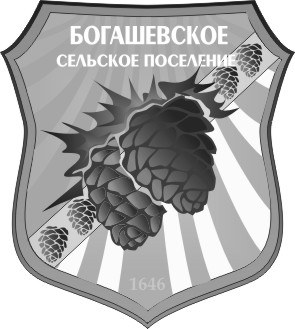 